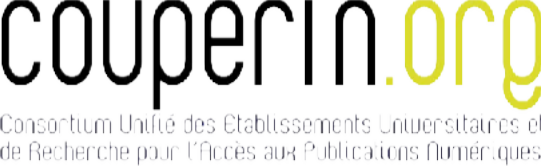 Paris, le 12 avril  2024Françoise Rousseau Hans Coordonnatrice du bureau professionnelA Mesdames et Messieurs les membres du Bureau professionnel et invités permanentsChères et Chers CollèguesJe vous prie de bien vouloir assister à la prochaine réunion du bureau professionnel Couperin, qui se tiendra le mercredi 24 avril 2024 13h30 à 17h00 , en visio.Participer à la réunion Zoom :https://us02web.zoom.us/j/84783180353?pwd=QzBDTWpuTktzRnVnckY2b3k0SE9QUT09ID de réunion : 847 8318 0353Code secret : 399650L’ordre du jour prévisionnel est le suivant :Présentation des résultats du projet de recherche sur ORCID et les identifiants chercheurs : Aline Bouchard (20 min)Mise en production et  point d'étape sur la campagne esgbu : Tom Sublet et Yannick SchurterNégociationsActualités des négociationsElsevier et communication aux membresVie du consortium Révision des missions du consortium (Françoise, Émilie)Points sur le rapport annuel (Marlène, Françoise)GT flash : révision des tarifs des adhésions : 25/04 10h-11h30, 14/05 11h-12h30 (teams)Point d’exécution budgétaire ? (à confirmer)Points locauxDemandes d’adhésion :
		- Asso Réseaux URFIST (pour participation initiatives SO)
		- INALCO (SO)Services et prospective Point GT Critères convention SO (Jacqueline, Thierry, Marlène)Point GT répartition des coûts (proposition de brouillon par Jacqueline)Point Bivoac-Préparation INIST-Suite du projetPoint Orcid Point Decryptage à venir (Licences CC-By, TVA, Rapport Transparence)Cette convocation vaut ordre de mission.La Coordonnatrice du bureau professionnelFrançoise Rousseau HansConsortium Couperin – http://www.couperin.orgSiège administratif et courrier postal : 23 rue Daviel, 75013 ParisSiège social : Maison des Universités, 103 Bd Saint-Michel 75005 Paris